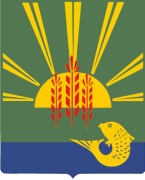 АДМИНИСТРАЦИЯХАНКАЙСКОГО МУНИЦИПАЛЬНОГО РАЙОНАПРИМОРСКОГО КРАЯПОСТАНОВЛЕНИЕИзбирательные участки на территории Ханкайского муниципального районаИзбирательный участок № 2901Центр участка: с.Камень-Рыболов, ул. Кирова, 10, здание МКУ «Центральная клубная система Камень-Рыболовского сельского поселения».Границы участка: улицы Калинина (кроме Калинина 2/2), Почтовая, Партизанская, Советская, Проточная, Милицейская, Красноармейская, Северная, Лесная, Трактовая 2а-2ж, Ленина, Лазо, Кирова № 25, 27, 23, 21,  гос.трассы Михайловка-Турий Рог, 60 лет СССР, Школьная, Решетникова с № 1 по № 49 (нечетная сторона) и с № 8 по № 28 (четная сторона), Некрасова с № 47 по № 67 и с № 42 по № 44.Избирательный участок № 2902Центр участка: с.Камень-Рыболов, ул.Пионерская, 8, здание администрации Камень-Рыболовского сельского поселения.Границы участка: улицы Октябрьская, Пионерская, Кирова 2,4, 50 лет ВЛКСМ № 3,5, 6, 7, 8-16, Мичурина с № 24 по № 70 и с № 21 по № 69, Трактовая 6, Трактовая с № 1 по № 15.Избирательный участок № 2903Центра участка: с.Камень-Рыболов, ул.Некрасова, 4, здание МБОУ ДОД «ЦДТ».Границы участка: улицы Трактовая 1а, 1/1, 1/2 2, 2/1, 2/2, 4а, 4, 4б, Некрасова с № 1 по № 45 и с № 2 по № 40.Избирательный участок № 2904Центр участка: с.Камень-Рыболов, ул.Решетникова, 1, здание МКОУ СОШ № 3 с.Камень-Рыболов.Границы участка: улицы Рабочая, Михайловская, Клубная, Арсеньева, Дзержинского, Мичурина с № 2 по № 22 и с № 1 по № 19, Трактовая с № 17 по № 107, с № 125 по № 131 и с № 10 по № 50, Решетникова, 6.Избирательный участок № 2905Центр участка: с.Астраханка, ул.Березюка, 2, здание МКОУ СОШ № 3 с.Астраханка (центральный вход).Границы участка: улицы  Подстанционная, Зеленая, Мелиоративная, Жукова, Лермонтова, Строительная Лебедева, Трактовая с № 52 по № 82. Астраханка: Березюка  (четная сторона и нечетная сторона с № 47),  Челюскина  с  № 63 по № 73 и с № 70 по № 84, Горная, Лузанова, Горького, Решетникова с № 30 по № 64 и с № 51 по № 93. Избирательный участок № 2906Центр участка: с.Астраханка, ул.Березюка, 2, здание МКОУ СОШ № 3 с.Астраханка (вход со двора).Границы участка: улицы Оросительная, Комарова, Степная, Комсомольская, Луговая, Богдана Хмельницкого, Панова, Челюскина с № 1 по № 61а и со № 2 по № 68, Парковая,  Первомайская, Донецкая, Юбилейная, Решетникова с № 66 по № 164 и с № 95 по № 181, Суханова, Чехова, Набережная, Озерный пер., Блюхера, Березюка с № 1 по № 45 (нечетная сторона).Избирательный участок № 2907Центр участка: с. Камень-Рыболов, ул.Мира, 10, здание МКОУ СОШ № 2 с.Камень-Рыболов.Границы участка: улицы Озерная, Димитрова, 2-я Димитрова, Вокзальная, Садовая, Железнодорожная, Мира, Кирпичная, Больничная, Каменка, 50 лет ВЛКСМ с № 18 по № 40.Избирательный участок № 2908Центр участка: с.Камень-Рыболов, клуб городка № 1.Границы участка: гор.1, ул.Калинина 2/2.Избирательный участок № 2909Центр участка: с.Камень-Рыболов, ул.Трактовая, 119, здание КГОБУ НПО ПУ № 57.Границы участка: улицы Трактовая 84, 84а, 84б, 86, 88, 90, 92, 94, 111, 113, 115, 117, 117а, 117б, 117в, 119, 119б, Беговая, гор.6.Избирательный участок № 2910Центр участка: с.Владимиро-Петровка, ул.Молодежная, 7, здание сельского Дома культуры.Границы участка: с.Владимиро-Петровка.Избирательный участок № 2911Центр участка: с.Алексеевка, ул.Школьная, 15а , помещение ФАПа.Границы участка: село Алексеевка.Избирательный участок № 2912Центр участка: с.Новоселище, ул.Пролетарская, 8, здание администрации Новоселищенского сельского поселения.Границы участка: с.Новоселище, с.Удобное.Избирательный участок № 2913Центр участка: с.Мельгуновка, ул.Ленинская, 30а, здание сельского Дома культуры.Границы участка: село Мельгуновка, железнодорожный разъезд Морозовка.Избирательный участок № 2914Центр участка: с.Пархоменко, ул.Центральная, 1б, здание клубаГраницы участка: с.Пархоменко.Избирательный участок № 2915Центр участка: с.Троицкое, ул.Трактовая, 1, здание МКОУ СОШ № 10 с.Троицкое.Границы участка: с.Троицкое.Избирательный участок № 2916Центр участка: с.Ильинка, ул.Столетия, 1, здание МБУ «ИДЦК Ильинского сельского поселения» ХМР ПК.Границы участка: с.Ильинка, жд.ст.Ильинка. Избирательный участок № 2917Центр участка: с.Комиссарово, ул.Советская, 16ж, здание МКОУ СОШ № 9 с.Комиссарово.Границы участка: село Комиссарово.Избирательный участок № 2918Центр участка: с.Дворянка, ул.Сидельникова, 25-2, помещение  ФАПа.Границы участка: село Дворянка.Избирательный участок № 2919Центр участка: с.Октябрьское, Советская, 21, здание  МКОУ СОШ № 4 с.Октябрьское.Границы участка: село Октябрьское.Избирательный участок № 2920Центр участка: с.Люблино, ул.Новая, 9, кв. 2, помещение ФАПа.Границы участка: село Люблино.Избирательный участок № 2921Центр участка: с.Новониколаевка, ул.Жданова, 14, помещение ФАПа.Границы участка: село Новониколаевка.Избирательный участок №  2922Центр участка: с.Майское, ул.Почтовая, 2, здание МБ ДОУ «Детский сад № 2» с.Майское.Границы участка: село Майское.Избирательный участок № 2923Центр участка: с.Платоно-Александровское, ул.Почтовая, 27, кв. 2, помещение административного здания.Границы участка: село Платоно-Александровское.Избирательный участок № 2924Центр участка: с.Новокачалинск, ул.Калинина, 17, здание  администрации Новокачалинского сельского поселения.Границы участка: село Новокачалинск.Избирательный участок № 2925Центр участка: с.Первомайское, ул.Ленина, 33б, здание сельского дома культуры.Границы участка: село Первомайское.Избирательный участок № 2926Центр участка: с.Рассказово, ул.Рабочая, 16а, помещение досугового центра.Границы участка: село Рассказово.Избирательный участок № 2927Центр участка: с.Турий Рог,  ул.Октябрьская, 2а, помещение МКОУ ООШ    № 15 с.Турий Рог.Границы участка: село Турий Рог.Избирательный участок № 2928Центр участка: с.Кировка, ул.Ленина, 13а, здание сельского клуба.Границы участка: село Кировка._____________18.01.2013с. Камень-Рыболовс. Камень-Рыболовс. Камень-Рыболов№№30-паОб образовании избирательных участков на территории Ханкайского муниципального районаОб образовании избирательных участков на территории Ханкайского муниципального районаНа основании статьи 19 Федерального закона Российской Федерации от 02 октября 2012 года № 157-ФЗ «Об основных гарантиях избирательных прав и  права на участие в референдуме граждан Российской Федерации», решения Избирательной комиссии Приморского края от 27.12.2012 № 779/124 «Об установлении единой нумерации избирательных участков, участков референдума, образуемых на территории Приморского края», Администрация Ханкайского муниципального районаНа основании статьи 19 Федерального закона Российской Федерации от 02 октября 2012 года № 157-ФЗ «Об основных гарантиях избирательных прав и  права на участие в референдуме граждан Российской Федерации», решения Избирательной комиссии Приморского края от 27.12.2012 № 779/124 «Об установлении единой нумерации избирательных участков, участков референдума, образуемых на территории Приморского края», Администрация Ханкайского муниципального районаНа основании статьи 19 Федерального закона Российской Федерации от 02 октября 2012 года № 157-ФЗ «Об основных гарантиях избирательных прав и  права на участие в референдуме граждан Российской Федерации», решения Избирательной комиссии Приморского края от 27.12.2012 № 779/124 «Об установлении единой нумерации избирательных участков, участков референдума, образуемых на территории Приморского края», Администрация Ханкайского муниципального районаНа основании статьи 19 Федерального закона Российской Федерации от 02 октября 2012 года № 157-ФЗ «Об основных гарантиях избирательных прав и  права на участие в референдуме граждан Российской Федерации», решения Избирательной комиссии Приморского края от 27.12.2012 № 779/124 «Об установлении единой нумерации избирательных участков, участков референдума, образуемых на территории Приморского края», Администрация Ханкайского муниципального районаНа основании статьи 19 Федерального закона Российской Федерации от 02 октября 2012 года № 157-ФЗ «Об основных гарантиях избирательных прав и  права на участие в референдуме граждан Российской Федерации», решения Избирательной комиссии Приморского края от 27.12.2012 № 779/124 «Об установлении единой нумерации избирательных участков, участков референдума, образуемых на территории Приморского края», Администрация Ханкайского муниципального районаНа основании статьи 19 Федерального закона Российской Федерации от 02 октября 2012 года № 157-ФЗ «Об основных гарантиях избирательных прав и  права на участие в референдуме граждан Российской Федерации», решения Избирательной комиссии Приморского края от 27.12.2012 № 779/124 «Об установлении единой нумерации избирательных участков, участков референдума, образуемых на территории Приморского края», Администрация Ханкайского муниципального районаНа основании статьи 19 Федерального закона Российской Федерации от 02 октября 2012 года № 157-ФЗ «Об основных гарантиях избирательных прав и  права на участие в референдуме граждан Российской Федерации», решения Избирательной комиссии Приморского края от 27.12.2012 № 779/124 «Об установлении единой нумерации избирательных участков, участков референдума, образуемых на территории Приморского края», Администрация Ханкайского муниципального районаПОСТАНОВЛЯЕТ:ПОСТАНОВЛЯЕТ:ПОСТАНОВЛЯЕТ:ПОСТАНОВЛЯЕТ:ПОСТАНОВЛЯЕТ:ПОСТАНОВЛЯЕТ:ПОСТАНОВЛЯЕТ:1.Образовать на территории Ханкайского муниципального района 28 избирательных участков (прилагаются).2.Опубликовать настоящее постановление в газете «Приморские зори».1.Образовать на территории Ханкайского муниципального района 28 избирательных участков (прилагаются).2.Опубликовать настоящее постановление в газете «Приморские зори».1.Образовать на территории Ханкайского муниципального района 28 избирательных участков (прилагаются).2.Опубликовать настоящее постановление в газете «Приморские зори».1.Образовать на территории Ханкайского муниципального района 28 избирательных участков (прилагаются).2.Опубликовать настоящее постановление в газете «Приморские зори».1.Образовать на территории Ханкайского муниципального района 28 избирательных участков (прилагаются).2.Опубликовать настоящее постановление в газете «Приморские зори».1.Образовать на территории Ханкайского муниципального района 28 избирательных участков (прилагаются).2.Опубликовать настоящее постановление в газете «Приморские зори».1.Образовать на территории Ханкайского муниципального района 28 избирательных участков (прилагаются).2.Опубликовать настоящее постановление в газете «Приморские зори».Глава муниципального района,Глава муниципального района,Глава муниципального района,Глава муниципального района,Глава муниципального района,глава Администрацииглава Администрацииглава Администрацииглава Администрацииглава Администрациимуниципального районамуниципального районамуниципального районамуниципального районамуниципального районаВ.В.МищенкоВ.В.МищенкоПриложениек постановлению Администрациимуниципального районаот  18.01.2013      № 30-па